NAROČILNICA REPRODUKCIJ ARHIVSKEGA GRADIVA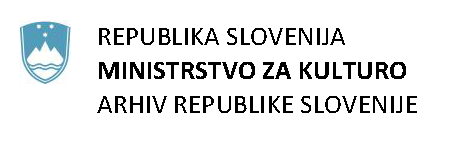 IZPOLNI UPORABNIK□ osebni prevzem□ poslati na naslov: ___________________________________________________________IZPOLNI ARHIVZap. št. ____________ID oznaka: ______________PRIIMEK IN IME UPORABNIKA________________________________________________VRSTA REPRODUKCIJEŠTEVILO REPRODUKCIJ□   Kopija, natis (barvno/čb)strani□   Skenstrani□   Digitalna fotografija: arhiv / uporabnik (obkroži)fotografij□   Izpis na CD / DVD (kataster, listine, mf, mfž…)kosov (št. datotek)□   Zunanje skeniranjestraniDatum naročila: ________________Podpis uporabnika:________________IZVLEČEK CENIKAIZVLEČEK CENIKAIZVLEČEK CENIKAIZVLEČEK CENIKAStoritevCena v EURStoritevCena v EURKopija ali natisKopija ali natisSkeniranjeSkeniranjeA4 čb0,15A40,15A4 barvno0,70A30,30A3 čb0,25A21,00A3 barvno1,40A12,00Digitalno fotografiranje (arhiv)Digitalno fotografiranje (arhiv)Skeniranje v lastni režiji z opremo arhivaSkeniranje v lastni režiji z opremo arhivaposnetek1,15posnetek0,10Reproduciranje z lastno opremoReproduciranje z lastno opremoIzpis digitaliziranih posnetkovna dan5,00CD2,00na mesec50,00DVD3,00na leto250,00USB 4 gb5,00Skeniranje mikrofilmov s 16, 35 mm filma ali fišaSkeniranje mikrofilmov s 16, 35 mm filma ali fišaUSB 8 gb10,00posnetek0,40USB 16 gb20,00Signatura in naslov fondaOznaka tehnične enotePopisna enota ali številka spisaNaročilo sprejel:Pregledal in odobril:Reproduciral:Gradivo vložil:Kopije prejel: